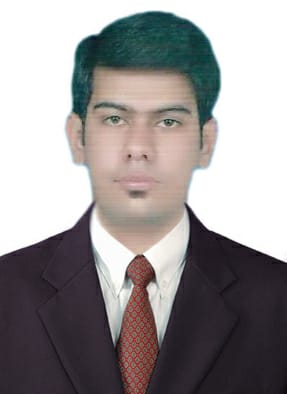 Raza MSc Chemical Engineering, NEBOSH-IGC, IOSHRaza.383020@2freemail.com  SUMMARY:Chemical Engineer with NEBOSH certificate in health & safety and experienced with expertise in HSE fields project management and plant operation. An experienced occupational health and safety professional in the areas of construction site safety, lifting operations, equipment’s and accessories, access control supervision, emergency services management, tool box talk, developing of safe systems of work procedures, risk assessment procedures, undertaking safety inspections audits and implementing emergency response procedures and evacuation plans. ACADEMIC QUALIFICATIONS & PROFESIONAL CERTIFICATIONS:Master’s in Chemical Engineering      University of The Punjab Lahore     CGPA 3.73 (82.97%)Bachelor’s in Chemical Engineering   COMSATS Institute of IT Lahore   CGPA 3.14 (78.35%)										 (U.A.E  Attested)NEBOSH  International General Certificate (www.nebosh.org.uk)Certificate#00417290/971357IOSH Managing SafelyPROFESSIONAL EXPERIENCE:HSE Professional DOOSAN Babcock United Arab Emirates (Adnoc Gas Processing Unit Shut Down January2018 – Febraruy 2018 .Ensure every member in his work party attends the Toolbox Talk and understands the work scope, hazards and controls prior to his endorsement at the worksite.Implement Permit to Work system and maintain the same.Ensure that the controls specified on the Permit are maintained.Inspection of firefighting equipment’s and extinguishers.Assistance where necessary to ensure appropriate risk assessments are carried out prior to permit issue.Report and investigate all near-miss, incidents and analyze the root causes.Ensure isolation of electrical and mechanical sources and LOTO system, PTW and SSOW followed for all maintenance jobs.November2015-December 2017  HSE officer,  M/S Hameed & Sons Engineering Company Lahore .Development of proactive safety culture in company through frequent talks, presentations, promotion of HSE awareness campaigns etc.Participation in management review of HSE performance criteria.Communication both within department and amongst all sectors of operations.Development, implementation and review of company HSE training plans.Provision of in-house training on a variety of HSE topics.Accident and incident investigation and analysis as per HSE management directives.Internship Experience:Sapphire Finishing Mills, Raiwind Road, Lahore.June2014-July 2014Projects Involvement:Design and implement safety program for the company with national & international standards and lead the establishment of minimum safety guidelines and protocol.Construction of 2 Buildings and 25 Villas Housing Complex and underground Services (Drainage pipelines - Water pipelines - H.V- L.V Electric Cables – PTCL Cables -Gas pipelines – Asphalt road)High-pressure Gas Pipelines of 22 K.M receiving facility from main distribution unit to plant site.PROFESSIONAL TRAININGS ATTENDED:Adnoc Gas Processing Unit UAE for H2S Safety & PTW System HSE Hazard Identification & Risk ManagementIndustrial First AidAccident & incident investigationsElectrical HazardProject management & Risk managmentKEY SKILLS:o Employe safety measures        o Safety Training Programs        o Risk Assessment o Environmental Protection        o Quality Evaluation & Audit     o Documentation/Record keepingo Staff training & monitoring     o Strategic Planing                      o Job hazard analysisPROFESIONAL MEMBERSHIP:Pakistan Engineering CouncilPERSONAL DETAILS:Religion :  Muslim 